The Crucible Character Mini-Report We have been learning about different characters in Act 1 & 2 and have seen how they interact with each other and within the Puritan community. As a group you will focus on 1 character. Your job is to gather all the information you can about the character and write a mini-report about their role in the play. Requirements: 2-3 paragraphs on your character, focusing on What has my character done in Acts 1 and 2? Has my character had any effect on another character? What do I think will happen to my character in the coming acts?Select or create image to accompany your mini-report. The image should represent your character and his or her actions. In a short caption explain why this image represents your character. (can be a portrait of a person, an abstract painting, or an image that reflects an emotion).  *IT SHOULD NOT BE AN IMAGE OF ONE OF THE ACTORS FROM THE MOVIE.

Example: The Poppet 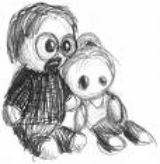 I selected this image of the poppet because the shocked expression of it follows for its shocking purpose. In the play, Mary supposedly makes the poppet out of boredom, but then it is used to condemn Elizabeth as a devil’s tool. In the play The Crucible, the poppet is not a primary character; in fact, it is used as more of a prop. However, in my reading of The Crucible I found the poppet to be an interesting character. The poppet is first introduced in Act II when Mary Warren returns from her day at court and presents it as a gift for Elizabeth Proctor. The idea of Mary presenting the poppet as a gift for Elizabeth is a little unnatural since Elizabeth Proctor would not have need of a poppet since she is a full-grown woman and has no daughters who may wish the poppet. Also, the fact that Mary took such care to make a present for her boss whom she seems to be rebelling against does not appear to be the most logical thing. Shortly after the poppet arrives in the Proctor household, the courts have sent around a summons for Elizabeth Proctor. Here the poppet is accused of being an aid in Elizabeth Proctor’s evil attempt to hurt and injure Abigail Williams. The poppet is supposedly a representation of Abigail and when Cheever finds a pin stuck in the belly of the poppet, it proves to the court that this poppet was used for evil at the hand of Elizabeth Proctor. The poppet is the first proof we have that Abigail may be trying to accuse certain people of witchcraft for her own gain. 